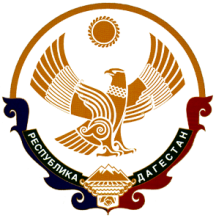 РЕСПУБЛИКА ДАГЕСТАНМУНИЦИПАЛЬНОЕ ОБРАЗОВАНИЕ «КАЗБЕКОВСКИЙ РАЙОН»МУНИЦИПАЛЬНОЕ КАЗЕННОЕ ОБЩЕОБРАЗОВАТЕЛЬНОЕ УЧРЕЖДЕНИЕ«Гимназия Культуры мира» им. Нуцалова К.Г.368144,  с. Гуни 									ПРИКАЗ« 20»  август  2021                                                                            № «О проведении персонального учета детей»         В целях организации контроля за обеспечением полного охвата обучением детей школьного возраста, а также исполнением прав граждан на получение образования, осуществление ежегодного персонального учета детей, подлежащих обучению в ОУ, реализующих образовательные программы начального  общего, основного общего и среднего (полного) образования, в соответствии с Законом РФ «Об образовании»  приказываю:    1. Провести  с 20.08.по 30.08.21г. персональный учет (подворный обход) детей от 01 месяца до 18 лет, проживающих постоянно или временно или пребывающих на территории населенного пункта, независимо от наличия (отсутствия) регистрации по месту жительства.    2. Заместителю директора по ВР Зубайриеву Г.А.  предварительно распределить  кл/руководителей, соц.педагогов по микрорайонам  данного населенного пункта для проведения подворного обхода.    3. Заместителю директора по ВР Зубайриеву Г.А.  своевременно представить информационный банк данных в РУО.    4. Контроль  за исполнением данного приказа  возложить на заместителя директора по ВР Зубайриеву Г.А.  Директор гимназии:                                          Нуцалов Р.Г